OBECNÍ ÚŘAD DŘEVĚNICE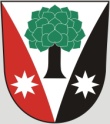 Dřevěnice 56, 507 13 Železnicewww.drevenice.org; ou.drevenice@tiscali.cz; ID DS: sska6si________________________________________________________________________________								                 Dřevěnice 31.10.2022Č.j.: 43/2022R O Z H O D N U T Íobecního úřadu Dřevěnice o žádosti o povolení kácení dřevin rostoucích mimo les podle § 8 odst. 1 zákona č. 114/1992 Sb., o ochraně přírody a krajiny, ve znění pozdějších předpisů.Obecnímu úřadu Dřevěnice byla dne 25.10.2022 doručena žádost TJ Sokol Dřevěnice, z.s., Dřevěnice 57, 507 13  Železnice o povolení kácení dřevin, a to 20 ks bříz (obvod 85 - 125 cm) na pozemku KN 1287, KN 1285/1 a KN 1332 v katastrálním území Dřevěnice. Provedeným šetřením na místě bylo zjištěno, že stromy ohrožují přilehlé nemovitost. Stromy jsou z části seschlé, nakloněné a hrozí pád větví. Významně ohrožují osoby pohybující se na přilehlém sportovišti.Obecní úřad Dřevěnice jako příslušný orgán ochrany přírody podle § 7 odst. 2, § 61 odst. 1 písm. a) a § 109 odst. 3 písm. b) zákona č. 128/2000 Sb., o obcích (obecní zřízení), ve znění pozdějších předpisů, a podle § 75 odst. 1 písm. a) a § 76 odst. 1 písm. a) zákona ČNR č. 114/1992 Sb., o ochraně přírody a krajiny, ve znění pozdějších předpisů (dále jen „zákon“), přešetřil uvedenou žádost a po zvážení všech známých skutečností a vyhodnocení důkazů rozhodl podle § 8 odst. 1 zákona a podle vyhlášky č. 395/1992 Sb., ve znění pozdějších předpisů, takto:Shora uvedené žádosti TJ Sokol Dřevěnice, z.s. se vyhovuje a kácení výše specifikovaných dřevin rostoucích mimo les na pozemku KN 1287, KN 1285/1 a KN 1332 v katastrálním území Dřevěnicese povoluje s tím, že kácení bude provedeno v době vegetačního klidu, nejpozději do 31. 3. 2023O D Ů V O D N Ě N ÍObecní úřad Dřevěnice ve svém rozhodování vycházel ze žádosti TJ Sokol Dřevěnice, z.s. o povolení ke kácení výše uvedených dřevin na pozemcích KN 1287, KN 1285/1 a KN 1332 v katastrálním území Dřevěnice a z provedeného místního šetření. Důvodem podání žádosti o kácení je bezpečnost občanů a ochrana majetku. Obecní úřad Dřevěnice posoudil předloženou žádost, stav dřevin je mu znám z úřední činnosti a z osobní prohlídky, proto se rozhodl kácení výše uvedených stromů povolit. Poučení o odvoláníProti tomuto rozhodnutí lze podat odvolání ke Krajskému úřadu Královéhradeckého kraje v Hradci Králové, odboru životního prostředí, zemědělství a lesnictví, a to ve lhůtě do 15 dnů ode dne doručení tohoto rozhodnutí účastníku řízení, podáním učiněným u Obecního úřadu Dřevěnice.									Bc. Barbora Veberová								           starostka obce DřevěniceNa vědomí: Obec Dřevěnice	        TJ Sokol Dřevěnice, z.s.